PENGARUH SPIRITUALITASDAN BUDAYA ORGANISASI TERHADAP KINERJA KARYAWAN PADA RESTORAN AYAM PENYET JAKARTA CABANG SISINGAMANGARAJA MEDANSKRIPSI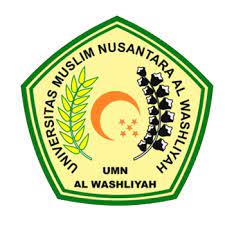 Oleh:RIZKY AGUNGNPM. 183114060PROGRAM STUDI MANAJEMEN FAKULTAS EKONOMIUNIVERSITAS MUSLIM NUSANTARA AL-WASHLIYAHMEDAN2022PENGARUH SPIRITUALITASDAN BUDAYA ORGANISASI TERHADAP KINERJA KARYAWAN PADA RESTORAN AYAM PENYET JAKARTA CABANG SISINGAMANGARAJA MEDANSKRIPSIDiajukan Untuk Melengkapi Tugas-Tugas Dan Memenuhi Syarat-Syarat Untuk Mencapai Gelar Sarjana Manajemen (S.M.)Oleh:RIZKY AGUNGNPM. 183114060PROGRAM STUDI MANAJEMEN FAKULTAS EKONOMIUNIVERSITAS MUSLIM NUSANTARA AL-WASHLIYAHMEDAN2022